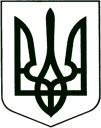                                                       У К Р А Ї Н А                                  проектКОРЮКІВСЬКА МІСЬКА РАДАКорюківський районЧернігівська областьР І Ш Е Н Н Я(одинадцята сесія сьомого скликання)21 грудня 2017 року      м. КорюківкаПро дозвіл на виготовлення документації із землеустрою Розглянувши заяви фізичних та юридичних осіб та додані матеріали, враховуючи рекомендації постійної комісії міської ради з питань житлово-комунального господарства, регулювання земельних відносин, будівництва та охорони навколишнього природного середовища, керуючись ст.ст. 12,           79-1, 89, 116, 118, 120, 121, 122, 186 Земельного кодексу України, ст.ст. 25, 55 Закону України «Про землеустрій», ст. 26 Закону України «Про місцеве самоврядування в Україні»,міська рада в и р і ш и л а :1. Дати дозвіл на виготовлення технічної документації із землеустрою щодо встановлення (відновлення) меж земельної ділянки в натурі (на місцевості), що посвідчує право власності на земельну ділянку:- для будівництва і обслуговування жилого будинку, господарських будівель і споруд (присадибна ділянка), (КВЦПЗ 02.01.):- Чубарі Віктору Івановичу (зареєстрований за адресою: вул. Бульварна, 11, кв. 1, м. Корюківка) площею орієнтовно 0,25 га, яка розташована за адресою: вул. Зарічна, 10, с. Петрова Слобода.- Макаренку Олександру Михайловичу (зареєстрований за адресою: пров. Бульварний, 6, кв. 8, м. Корюківка) площею орієнтовно 0,25 га, яка розташована за адресою: вул. Гагаріна, 7, с. Костючки.- Хоменко Олені Володимирівні (зареєстрована за адресою: вул. П.Лісового, 78, с. Бреч) площею орієнтовно 0,25 га, яка розташована за адресою: вул. Лісового П., 78, с. Бреч.- Хоменку Володимиру Миколайовичу (зареєстрований за адресою: вул. Тосенка, 7, с. Лубенець) площею орієнтовно 0,25 га, яка розташована за адресою: вул. Тосенка, 7, с. Лубенець.- Кугук Любові Микитівні (зареєстрована за адресою: вул. Дачна, 13, с. Кугуки) площею орієнтовно 0,25 га, яка розташована за адресою: вул. Дачна, 8, с. Кугуки.- Захарченку Івану Миколайовичу (зареєстрований за адресою: вул. Бородавко, 15, с. Наумівка) площею орієнтовно 0,25 га, яка розташована за адресою: вул. Бородавка, 15, с. Наумівка.- Купрієнко Валентині Олексіївні (зареєстрована за адресою: вул. Милославська, 17, кв. 67, м. Київ) площею орієнтовно 0,25 га, яка розташована за адресою: вул. Лісова, 17, с. Хотіївка.- Романенку Миколі Петровичу (зареєстрований за адресою: вул. З.Космодем’янської, 68, м. Корюківка) площею орієнтовно 0,06 га, яка розташована за адресою: вул. Зої Космодем’янської, 68, м. Корюківка.- Ткаченку Олександру Миколайовичу (зареєстрований за адресою: вул. Тосенка, 5, с. Лубенець) площею орієнтовно 0,25 га, яка розташована за адресою: вул. Тосенка, 5, с. Лубенець.- Гончаренку Володимиру Семеновичу (зареєстрований за адресою: вул. Центральна, 4 Б, кв. 2, с. Буда) площею орієнтовно 0,25 га, яка розташована за адресою: вул. Зарічна, 3, с. Шишка.2. Дати дозвіл на виготовлення технічної документації із землеустрою щодо встановлення (відновлення) меж земельної ділянки в натурі (на місцевості) для передачі в оренду:- для будівництва і обслуговування жилого будинку, господарських будівель і споруд (присадибна ділянка), (КВЦПЗ 02.01.):- Карасьовій Тамарі Олексіївні (зареєстрована за адресою: м. Нагінськ, вул. 2-й Істомінський проїзд, 12, кв. 43, Московська обл.. РФ) площею орієнтовно 0,10 га, яка розташована за адресою: провулок Стржалковського, 8, м. Корюківка.3. Дати дозвіл на розробку проекту землеустрою щодо відведення земельної ділянки для передачі її безоплатно у власність:- для будівництва і обслуговування жилого будинку, господарських будівель і споруд (присадибна ділянка), (КВЦПЗ 02.01.):- Зборщику Павлу Віталійовичу (зареєстрований за адресою:                       вул. З.Космодем’янської, 46, м. Корюківка) площею орієнтовно 0,10 га, яка розташована по вул. Шевченка, м. Корюківка.- Зборщику Андрію Віталійовичу (зареєстрований за адресою:                    вул. З.Космодем’янської, 46, м. Корюківка) площею орієнтовно 0,10 га, яка розташована по вул. Шевченка, м. Корюківка.- Шпук Олександру Анатолійовичу (зареєстрований за адресою: вул. Дудко, 109, м. Корюківка) площею орієнтовно 0,10 га, яка розташована за адресою: вул. Шевченка, м. Корюківка.- Мойсієнку Юрію Володимировичу (зареєстрований за адресою: вул. Лісова, 2, м. Корюківка) площею орієнтовно 0,25 га, яка розташована за адресою: вул. Хмельницького Б., 9, с. Тютюнниця. - Демидок Миколі Сергійовичу (зареєстрований за адресою: пров. Гоголя, 24, м. Мена) площею орієнтовно 0,25 га, яка розташована за адресою: вул. Шевченка, 32, с. Сахутівка.- Терещенко Антоніні Василівні (зареєстрована за адресою: вул. Гагаріна, 4, с. Забарівка) площею орієнтовно 0,25 га, яка розташована за адресою: вул. Гагаріна, 4, с. Забарівка.- Ткаченко Ользі Михайлівні (зареєстрована за адресою: вул. Польова, 63, м. Корюківка) площею орієнтовно 0,10 га, яка розташована за адресою: вул. Шевченка, м. Корюківка.- Купрієнку Костянтину Олексійовичу (зареєстрований за адресою: вул. Зарічна, 1, кв. 30, м. Корюківка) площею орієнтовно 0,25 га, яка розташована за адресою: вул. Лісова, 19, с. Хотіївка.- Чаловському Михайлу Миколайовичу (зареєстрований за адресою: вул. Тосенка, 3, с. Лубенець) площею орієнтовно 0,10 га, яка розташована за адресою: вул. Шевченка, м. Корюківка.- Чуваковій Олені Вікторівні (зареєстрована за адресою: вул. 8 Березня, 78, м. Корюківка) площею орієнтовно 0,10 га, яка розташована за адресою: вул. Шевченка, м. Корюківка.- Мірошниченко Світлані Вікторівні (зареєстрована за адресою: ІІ пров. Л.Українки, 19, м. Корюківка) площею орієнтовно 0,10 га, яка розташована за адресою: вул. Шевченка, м. Корюківка.- Рудій Юлії Анатоліївні (зареєстрована за адресою: вул. Франка, 26Б, м. Корюківка) площею орієнтовно 0,10 га, яка розташована по вул. Незалежності, м. Корюківка.- Лавренович Олександру Михайловичу (зареєстрований за адресою: вул. Корнієвського, 20, м. Корюківка) площею орієнтовно 0,10 га, яка розташована за адресою: вул. Незалежності, м. Корюківка.- Осипенку Володимиру Олександровичу (зареєстрований за адресою: вул. Кошового, 74-а, м. Корюківка) площею орієнтовно 0,10 га, яка розташована за адресою: вул. Незалежності, м. Корюківка.- для ведення особистого селянського господарства (КВЦПЗ 01.03.):- Макаренку Олександру Михайловичу (зареєстрований за адресою: пров. Бульварний, 6, кв. 8, м. Корюківка) площею орієнтовно 0,50 га, яка розташована за адресою: вул. Гагаріна, 7, с. Костючки.- Кугук Валентині Миколаївні (зареєстрована за адресою: вул. Зелена, 1, кв. 3, м. Корюківка) площею орієнтовно 0,50 га, яка розташована за адресою: вул. Дачна, 5-А, с. Кугуки.- Корінь Таїсії Миколаївні (зареєстрована за адресою: вул. Червонохутірська, 19, м. Корюківка) площею орієнтовно 0,10 га, яка розташована за адресою: вул. Червонохутірська, 19, м. Корюківка.5. Фактичний розмір та місце розташування земельних ділянок, на які відповідно до вимог чинного законодавства Корюківською міською радою надаються дозволи на їх оформлення у власність чи користування, встановлюється та затверджується після виготовлення відповідних проектів землеустрою. 6.Зобов’язати фізичних та юридичних осіб укласти договори на виконання робіт по розробці документації із землеустрою та подати розроблені документації із землеустрою на сесію Корюківської міської ради для прийняття рішення про надання земельних ділянок у власність чи користування.7. Контроль за виконанням даного рішення покласти на постійну комісію міської ради з питань житлово-комунального господарства, регулювання земельних відносин, будівництва та охорони навколишнього природного середовища.Міський голова                                                                             Р.Р. Ахмедов